بسمه تعالی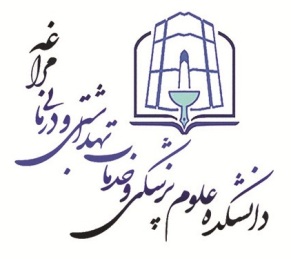  استاد محترم  جناب آقای                  سرکار خانم سلام علیکم بدینوسیله ازجنابعالی درخواست می شود کتاب ذیل (به پیوست ) با موضوع ........................................................................................................................................................................................مطالعه وداوری نمائید. خواهشمند است نتیجه داوری راطی دوهفته براساس جدول امتیازلیکرت (5-1) وبراساس آیتم های مندرج درچک لیست (به پیوست) ارسال نمائید .لازم به ذکرهست هزینه داوری مطابق شیوه نامه دانشکده علوم پزشکی مراغه پرداخت خواهد شد.                                                                                                   معاونت آموزشی و پژوهشی                                                                                                  دانشکده علوم پزشکی مراغه